Schoology Cheat SheetLog in to the Chromebook using their username and password (ID & birthdate).Go to the Dearborn Public Schools page and click on Student Portal (https://dearbornschools.org/student-portal/)Click on the Schoology link that is on the left side of the screen.   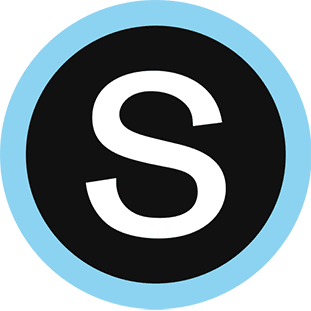 Then click on “COURSES” in green at the top left.  Click on the picture of ME- “Mrs. Haddad Kindergarten”Then click on the zoom meeting link. 